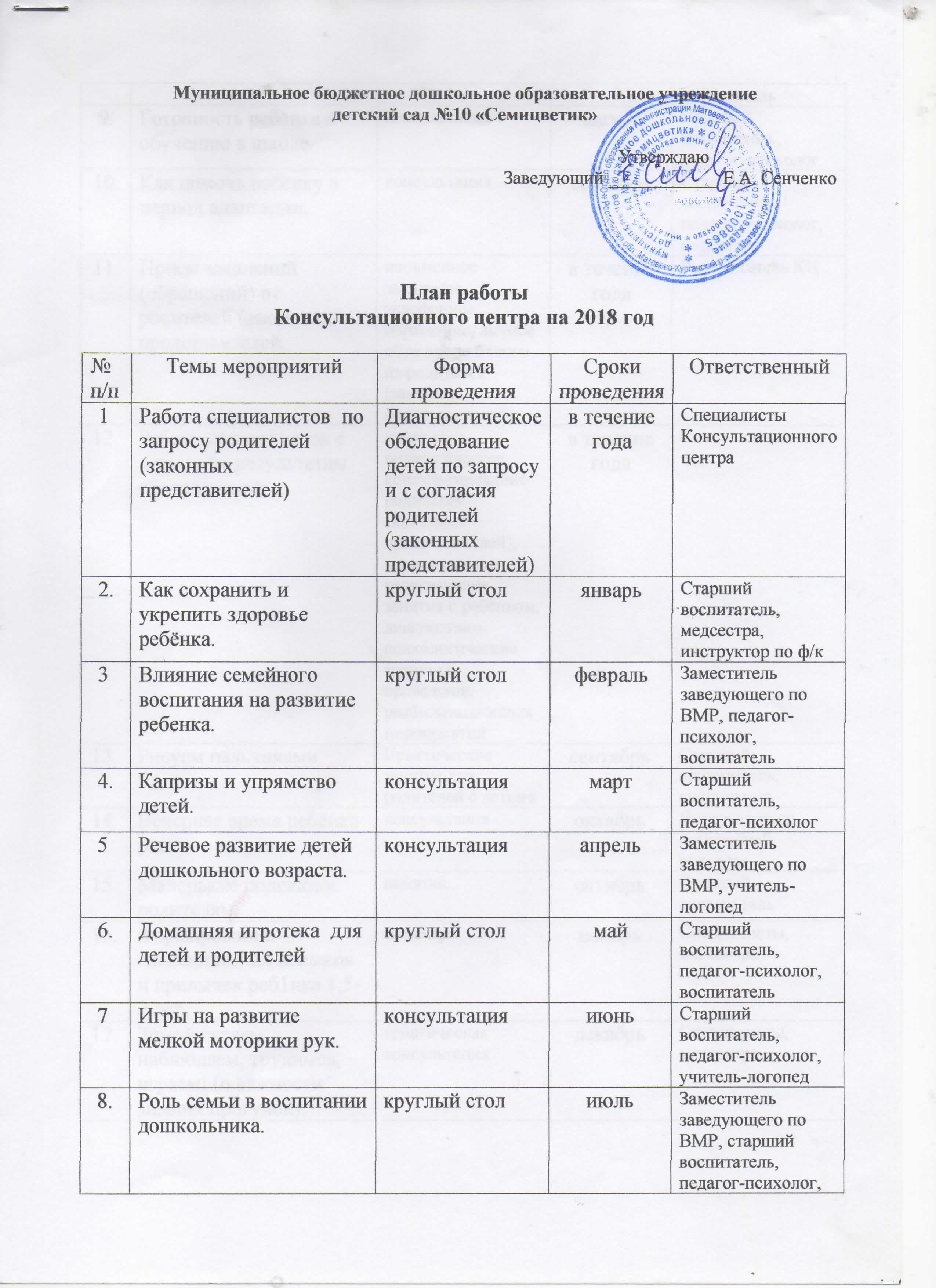 9.Готовность ребёнка к обучению в школе.консультацияавгустСтарший воспитатель, педагог-психолог10.Как помочь ребёнку в период адаптации.консультациясентябрьСтарший воспитатель, педагог-психолог, медсестра11.Прием заявлений (обращений) от родителей (законных представителей.письменное заявление, телефонное обращение, личное обращение одного из родителей (законных представителей)в течение годаРуководитель КЦ12.Работа специалистов с детьми по результатам обследований психолого-педагогическое консультирование родителей (законных представителей), коррекционно-развивающие занятия с ребёнком, диагностико-психологические тренинги, проведение реабилитационных мероприятийв течение годаСпециалисты13.Рисуем пальчиками.Практическое занятие для родителей с детьмисентябрьСтарший воспитатель, воспитатель14.Вечернее время ребёнка раннего возраста.консультацияоктябрьИнструктор по физической культуре15.Маленькие подсказки родителям.памяткиоктябрьСтарший воспитатель16.Формирование гигиенических навыков и привычек реб1нка 1,5-2 летсеминарноябрьСпециалисты, медсестра17.Зимой гуляем, наблюдаем, трудимся, играем! (о важности зимних прогулок).тематическая консультациядекабрьСпециалисты, медсестра